（様式　3）委任状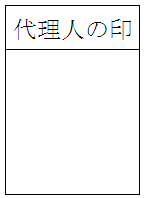 私は　　　静岡　太郎　　　　　　　　を代理人と定め、下記事項を処理する一切の権限を委任します。　委任事項　	平成27年3月13日開札	こ医総第244号「平成27年度　静岡県立こころの医療センター衛生設備保守業務（平成27～29年度）委託契約」の入札について　委任期日　　　平成＊＊年＊＊月＊＊日　　平成＊＊年＊＊月＊＊日住所　△△△△△商号または名称　○○○○○氏名　××　××　　　　　　印